Zalige Titus Brandsma Parochie Parochiële Caritas Instelling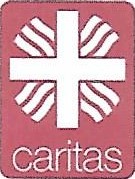 Aanvraagformulier voor een bijdrage van de PCI (geen noodhulp)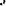 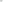 Dit formulier scannen en met bijlage(n) mailen naar: caritas@zaligetitusparochie.ni. U kunt het formulier + bijlagen ook inleveren bij de parochiesecretariaat.AanvragerAanvragerNaam organisatieContactpersoonAdresPostcode + Woonplaatse-mail contactpersoonTelefoonnummerIBAN nummerWaarvoor wordt een bijdrage gevraagd?Waarvoor wordt een bijdrage gevraagd?Wat is de inhoud van het project of activiteit? (graag een korte samenvatting)Wat is de doelgroep van dit project of activiteit? Wat is uw betrokkenheid bi- dit project.Wat wilt u bereiken met dit project of activiteit?Wanneer is het geslaagd?Welk bedrag wenst u als bijdrage van de PCI?Wat is de reden waarom de betreffende activiteit of uitgave niet kan worden betaald uit normale inkomsten of reserves?Worden er andere instanties benaderd voor een bijdrage?Zo ja, welke en voor welk bedrag?Op welk moment is een bijdrage van de PCI nodig?Ruimte voor opmerkingen en wat de PCI moet weten wanneer zij een besluit neemt over deze aanvraag.Bijvoegen de volgende bijlagen:o Projectplan o Begroting of kostenoverzicht waaruit blijkt wat het feitelijke tekort is